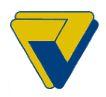 VIEŠOJI ĮSTAIGA „PANEVĖŽIO VERSLO KONSULTACINIS CENTRAS“2021 METŲ VEIKLOS ATASKAITA

2022, Panevėžys2021 METŲ ATASKAITA VšĮ „Panevėžio verslo konsultacinis centras“ – ne pelno siekianti organizacija, įsteigta smulkaus ir vidutinio verslo skatinimui Panevėžyje bei Panevėžio regione.Įstaigos misija – skatinti visuomenės verslumą ir užimtumą teikiant kokybiškas, rinkos poreikius atitinkančias paslaugas, siekiant sukurti konkurencingą, verslui palankią bei patrauklią aplinką Panevėžio regione. VšĮ „Panevėžio verslo konsultacinis centras“, įgyvendindama savo veiklą, remiasi 2019 – 2023 m. strateginiu veiklos planu ir veikia siekdama šių tikslų:1. Didinti Panevėžio regiono konkurencingumą, skatinant visuomenės verslumą, verslo plėtrą ir užimtumo augimą.   2. Siekti Panevėžio ir kitų Lietuvos regionų ekonominio ir socialinio vystymosi, teikiant kokybiškas, rinkos poreikius atitinkančias paslaugas.3. Gerinti VšĮ „Panevėžio verslo konsultacinis centras“  įvaizdį ir didinti žinomumą Panevėžio regiono ir šalies mastu.VšĮ „Panevėžio verslo konsultacinis centras“ aukščiausias valdymo organas yra visuotinis dalininkų susirinkimas. Įstaigai vadovauja direktorius.Įstaigos dalininkai: Panevėžio miesto savivaldybė ir Panevėžio prekybos, pramonės ir amatų rūmai, kurių įnašai yra po 434,43 Eur. Bendra dalininkų įnašų suma – 868,86 Eur. Dalininkai bei jų įnašų dydis per finansinius metus nesikeitė.2021 metais vyko du dalininkų susirinkimai – 2021-01-26 neeilinis ir 2021-03-24 eilinis.2021 metų pradžioje VšĮ „Panevėžio verslo konsultacinis centras“ dirbo 8 darbuotojai (3 darbuotojai visą darbo dieną, 3 darbuotojai ne visą darbo dieną, 2 darbuotojai vaiko priežiūros atostogose). Metų pabaigoje dirbo 9 darbuotojai (2 darbuotojai visą darbo dieną, 5 darbuotojai ne visą darbo dieną, 2 darbuotojai vaiko priežiūros atostogose). Per ataskaitinius finansinius 2021 metus įstaiga gavo 112 410 Eur veiklos pajamų, iš jų finansavimo pajamos sudarė 36 076 Eur. VšĮ „Panevėžio verslo konsultacinis centras“ per ataskaitinį laikotarpį uždirbo 71 494 Eur pajamų už suteiktas paslaugas bei gavo iš draudimo kompanijos žalos atlyginimo pajamų 4 840 Eur. Tai pajamos už bendradarbystės centrų „Spiečius“ veiklos vykdymą Rokiškyje ir Ukmergėje, mokymus, įmonių steigimo, pertvarkymo ir kt. dokumentų ruošimą, konsultacijas, renginių organizavimą, projektų paraiškų klientams rengimą ir projektų įgyvendinimą. Per ataskaitinius finansinius 2021 metus VšĮ „Panevėžio verslo konsultacinis centras“ patyrė 113 010 Eur sąnaudų (darbo užmokestis, ilgalaikio materialaus turto nusidėvėjimas ir nematerialaus turto amortizacija, patalpų išlaikymo sąnaudos, ryšių ir komunikacijos paslaugų sąnaudos, transporto išlaikymo sąnaudos, raštinės reikmenys, reklamos, draudimo sąnaudos, bankinių paslaugų, projektų įgyvendinimo ir kitos sąnaudos). 2021 metų VšĮ „Panevėžio verslo konsultacinis centras“ veiklos rezultatas yra 600 Eur  nuostolio. Darbuotojų darbo užmokesčiui ir su tuo susijusiems mokesčiams buvo išleista 68 087 Eur iš kurių 43 492 Eur pagrindinei veiklai ir 24 595 Eur projektinei veiklai. Per ataskaitinį laikotarpį įstaigos vadovui priskaičiuota 28 553 Eur darbo užmokesčio ir 6 811 Eur už vadovavimą bei asistavimą projektams. Buhalteriui priskaičiuota 1 952 Eur darbo užmokesčio (ne visa darbo diena 7,5 val./sav.) ir kaip projektų apskaitą tvarkančiam finansininkui priskaičiuota 4 402 Eur darbo užmokesčio. Toliau pateiktuose 1-5 prieduose detalizuojama įstaigos veikla.Direktorė									            Akvilė Žiaunienė1 priedas
VIEŠOSIOS ĮSTAIGOS „PANEVĖŽIO VERSLO KONSULTACINIS CENTRAS“ PAJAMOS IR SĄNAUDOS 2021 METAIS2 priedasVIEŠOSIOS ĮSTAIGOS „PANEVĖŽIO VERSLO KONSULTACINIS CENTRAS“GAUTOS LĖŠOS BEI JŲ ŠALTINIAI PER 2021 METUSSKOLOS TIEKĖJAMS4 priedasPROJEKTINĖS VEIKLOS VYKDYMAS 2021 METAIS2021 m. VšĮ „Panevėžio verslo konsultacinis centras“ baigė įgyvendinti projektą „Žalioji žemdirbystė abipus sienų“ (BAG) Nr. ENI-LLB-1-117  (projekto trukmė 2019-02-01 – 2021-01-31), finansuojamas Europos kaimynystės priemonės (EKP) lėšomis.2021 m. toliau buvo vykdomas projektas „Amatas kaip vaistas nuo atskirties” (Med-Craft) Nr. LLI-532 (projekto trukmė 2020-06-01 – 2022-05-31), finansuojamas pagal 2014-2020 m. Interreg V-A Latvija-Lietuva programą.2021 m. pradėtas įgyvendinti projektas „Verslo dirbtuvės” Nr. 08.6.1-ESFA-T-927-03-0008 (projekto trukmė 2021-08-20 – 2022-08-20), finansuojamas Europos socialinio fondo.2021 metais baigtas įgyvendinti projektasĮgyvendinant projektą „Žalioji žemdirbystė abipus sienų“ (BAG) Nr. ENI-LLB-1-117, 2021-aisias metais VšĮ „Panevėžio verslo konsultacinis centras“ darbuotojai dalyvavo partnerio iš Baltarusijos suorganizuotuose renginiuose, kurie dėl pandeminių ir politinių apribojimų vyko nuotoliniu būdu. Projekto antrajame (paskutiniame) iniciatyvinės grupės susitikime dalyvavo Duobelės (Latvija), Kolodišči (Baltarusija) bei Panevėžio rajono institucijų, kurių veikla susijusi su žemės ūkio plėtojimo bei žaliosios žemdirbystės skatinimu, atstovai. Kartu su VšĮ „Panevėžio verslo konsultacinis centras“ projekto komanda, susitikime dalyvavo Panevėžio rajono savivaldybės žemės ūkio skyriaus vedėja. Susitikime buvo pristatyti projekto rezultatai, perspektyvos bei tendencijos žaliosios žemdirbystės sektoriuose kiekvieno partnerio teritorijoje, vyko diskusijos. VšĮ „Panevėžio verslo konsultacinis centras“ vadovė, projekto koordinatorė pristatė pranešimą tema „Panevėžio verslo konsultacinio centro pasiekti rezultatai per visą projekto įgyvendinimo laikotarpį bei žaliosios žemdirbystės tendencijos Panevėžio apskrityje“. Sėkmingas tarptautinio projekto įgyvendinimas buvo pažymėtas baigiamojoje konferencijoje, į kurią prisijungė visų trijų projekto partnerių komandos nariai, projekto veiklų dalyviai bei kiti, projekto rezultatais suinteresuoti asmenys. VšĮ „Panevėžio verslo konsultacinis centras“ į konferenciją pakvietė 20 suinteresuotų dalyvių iš Panevėžio apskrities. Baigiamosios konferencijos metu buvo pristatyti pagrindiniai projekto pasiekimai bei iššūkiai, su kuriais teko susidurti. VšĮ „Panevėžio verslo konsultacinis centras“ vadovė, projekto koordinatorė pristatė pranešimą tema “Projekto Žalioji žemdirbystė abipus sienų rezultatai”. Projekto dalyviai pristatė savo patirtį, dalyvaujant projekto veiklose. Projekto dalyvė iš Panevėžio rajono, gaminanti vaisių juosteles, pasidžiaugė savo atradimais ir pasidalino gerąją patirtimi. Latvijos partnerio atstovas pristatė maisto pakuočių naujoves Europoje, Baltarusijos partnerio atstovas apžvelgė alternatyvius ūkio produkcijos realizavimo kanalus, o lietuvių atstovas pasidalino patirtimi, vystant organinės produkcijos liniją Lietuvoje.Projekto vykdymo metu VšĮ „Panevėžio verslo konsultacinis centras“ rinko informaciją apie Panevėžio apskrities augintojus bei gamintojus. Ši informacija su kontaktais, veiklos aprašu bei nuotraukomis buvo patalpinta į projekto metu sukurtą Latvijos, Lietuvos, Baltarusijos augintojus bei gamintojus vienijančią IT platformą www.greenagriculture.eu. Šioje platformoje taip pat patalpinta mokymų medžiaga apie verslumą, žaliosios žemdirbystės rūšis, sertifikavimą bei produktų ir paslaugų pardavimą, skirta esamiems ir/ ar potencialiems žemės ūkio produkcijos augintojams/ gamintojams. Svetainėje lankytojai taip pat gali peržiūrėti mokomuosius filmus iš projekto kūrybinių dirbtuvių apie produktų pakuočių, logotipų bei etikečių kūrimą.2021 metais tęsiamas projekto vykdymas Įgyvendinant projektą „Amatas kaip vaistas nuo atskirties” (Med-Craft) Nr. LLI-532 (projekto trukmė 2020-06-01 – 2022-05-31), finansuojamą pagal 2014-2020 m. Interreg V-A Latvija-Lietuva programą, 2021-aisiais metais vyko 2 projekto darbo grupės susitikimai. Vienas jų suorganizuotas vykdančiojo partnerio VšĮ „Anykščių menų inkubatorius – menų studija“ nuotoliniu būdu. Kitą susitikimą Panevėžyje organizavo VšĮ „Panevėžio verslo konsultacinis centras“. Anykščiuose taip pat buvo suorganizuotas projekto pirmasis iniciatyvinės grupės susitikimas, kuriame Latvijos partneris dalyvavo nuotoliniu būdu, o VšĮ „Panevėžio verslo konsultacinis centras“ darbuotojai tiesiogiai renginio vietoje, kartu su Panevėžio rajono savivaldybės socialinės paramos skyriaus atstove. Renginio metu buvo aptarti per pirmuosius projekto įgyvendinimo metus pasiekti rezultatai bei tolimesnė projekto eiga.2021 metais taip pat vyko paskutinis (ketvirtasis) projekto ekspertų grupės susitikimas. Nepaisant to, kad dėl pandeminės situacijos visi susitikimai vyko nuotoliniu būdu, projekto ekspertų komanda, kurią sudaro projekto darbuotojai bei visų trijų projekto partnerių (VšĮ „Anykščių menų inkubatorius – menų studija“, Duobelės suaugusiųjų mokymo ir verslo paramos centras ir VšĮ „Panevėžio verslo konsultacinis centras“) išorės ekspertai sėkmingai baigė rengti metodologinį vadovą mentoriams kaip dirbti su atskirtį patiriančiomis bendruomenėmis. Leidinys “Motyvuotas kurti” (eng. “Motivated to Create”) išleistas 100 egzempliorių lietuvių ir 100 egzempliorių latvių kalbomis. Elektroninė leidinio versija anglų, lietuvių bei latvių kalbomis patalpinta ir laisvai prieinama kiekvieno partnerio internetinėse svetainėse.Projekto metu sukurtos metodologijos pagrindu, 2021 m. vasarą suorganizuoti 2 trijų dienų nuotolinių mokymo ciklai projekto mentoriams - amatininkams iš Lietuvos ir Latvijos. Šiuos mokymus vedė projekto ekspertai - profesionalai socialinio darbo, edukologijos ir/ ar psichologijos srityse. Mentoriai buvo mokomi kaip pažinti, įtraukti bei motyvuoti atskirtį patiriančių bendruomenių narius imtis amato ir taip sumažinti skurdą bei atskirtį. Mentorių mokymus mišriose latvių ir lietuvių grupėse nuotoliniu būdu organizavo Duobelės suaugusiųjų švietimo ir verslo paramos centras (1 mokymų grupė) ir  VšĮ „Panevėžio verslo konsultacinis centras“ (2 mokymų grupė). Iš viso mokymuose dalyvavo 50 dalyvių, 19 iš jų buvo VšĮ „Panevėžio verslo konsultacinis centras“ pakviesti dalyviai - mentoriai.2021 - ųjų metų pabaigoje, VšĮ „Panevėžio verslo konsultacinis centras“ suorganizavo 3 trijų dienų mokymų ciklus atskirtį patiriančioms Panevėžio rajono bendruomenėms. Mokymus vedė projekto ekspertė bei mokymus pabaigę projekto mentoriai. Mokymų metu tikslinės grupės atstovai gavo psichologinių, motyvacinių, verslumo žinių, galėjo išbandyti keramikos, siuvimo, mezgimo ir kitas technologijas. Iš viso VšĮ „Panevėžio verslo konsultacinis centras“ organizuotuose mokymuose dalyvavo 60 dalyvių. Taip pat, du projekto mentoriai bei 3 tikslinės grupės atstovai turėjo galimybę nuvykti į partnerio VšĮ „Anykščių menų inkubatorius – menų studija“ organizuojamas projekto kūrybines dirbtuves ir pagilinti žinias amatų srityje.2021 metais pradėtas įgyvendinti projektasVšĮ „Panevėžio verslo konsultacinis centras“, kartu su partneriu, 2021-aisiais metais pradėjo įgyvendinti projektą „Verslo dirbtuvės“ Nr. 08.6.1-ESFA-T-927-03-0008 (projekto trukmė 2021-08-20 – 2022-08-20), finansuojamas Europos socialinio fondo.Projektas skirtas suburti ekonomiškai neaktyvius Panevėžio miesto gyventojus, ketinančius pradėti savo verslą, siekiant padėti jiems orientuotis verslo aplinkoje. Projektas nukreiptas ne tik į verslumo kompetencijų tobulinimą, bet ir socialinių gebėjimų vystymą, tokių kaip sugebėjimas panaudoti turimus įgūdžius tam tikroje situacijoje, dirbti su kitais žmonėmis bei verslumo skatinimą per neformalius mokymus, užsiėmimus, sukuriant tinkamą aplinką ir būtinas sąlygas. Projekto metu organizuojami teoriniai mokymai ir praktiniai užsiėmimai - dirbtuvės tikslinei grupei. Suplanuota, kad projekto veiklose dalyvaus 20 nedirbančių, nesimokančių, neregistruotų Užimtumo tarnyboje Panevėžio miesto gyventojų.2021- aisiais metais vyko projekto paruošiamieji darbai - viešimas, lektorių paieška, mokymų programos derinimas bei parengimas, tikslinės grupės įtraukimas. Teoriniai mokymai suplanuoti 2022 metų pradžioje.5 priedasSTRATEGINIO VEIKLOS PLANO TIKSLŲ PASIEKIMO VERTINIMO KRITERIJAIVšĮ „Panevėžio verslo konsultacinis centras“ parengtas 2019-2023 metų strateginis veiklos planas numato įstaigos misiją, strateginius tikslus bei jų įgyvendinimui skirtas veiklos priemones, vykdymo terminus ir laukiamus rezultatus, kuriuos tikimasi pasiekti per 5 metų laikotarpį.Strateginio veiklos plano stebėsena atliekama kiekvienais metais. Toliau pateikiami 2021 metų strateginio veiklos plano įgyvendinimo rezultatai. 1 TIKSLAS. Didinti Panevėžio regiono konkurencingumą, skatinant visuomenės verslumą, verslo plėtrą ir užimtumo didėjimą. Tikslui pasiekti buvo įgyvendinami šie uždaviniai:1.1. Uždavinys. Padėti verslo subjektams plėtoti veiklą ir prisitaikyti prie kintančių rinkos sąlygų.2021 metais VšĮ „Panevėžio verslo konsultacinis centras“ parengė 3 verslo planus skirtus jauno verslo kreditavimui pagal ES finansinę priemonę „Verslumo skatinimas 2014-2020“.Ataskaitiniu laikotarpiu VšĮ „Panevėžio verslo konsultacinis centras“ organizavo 5 informacinius renginius darbų, priešgaisrinės saugos, buhalterinės apskaitos, finansavimo šaltinių paieškos, ES paramos klausimais. Informaciniai renginiai pateikiami 1 lentelėje.1 lentelė. VšĮ „Panevėžio verslo konsultacinis centras“ 2021 metais organizuoti informaciniai seminarai2021 metais parengtos 4 paraiškos pagal Užimtumo tarnybos prie Lietuvos Respublikos socialinės apsaugos ir darbo ministerijos (toliau – Užimtumo tarnyba) priemonę „Savarankiško užimtumo rėmimas“.1.2. Uždavinys. Teikti mokymo ir perkvalifikavimo paslaugas asmenims, norintiems pradėti savo verslą ar integruotis į darbo rinką.1.2.1. 2021 metais VšĮ „Panevėžio verslo konsultacinis centras“ organizavo neformalius mokymus ir seminarus, konferencijas asmenims, norintiems pradėti savo verslą ar integruotis į darbo rinką. 2021 metų spalio 12 d - lapkričio 25 d. suorganizuoti 3 trijų dienų projekto „Amatas kaip vaistas nuo atskirties” (Med-Craft) Nr. LLI-532 mokymų ciklai, atskirtį patiriančių bendruomenių atstovams. Mokymų metu dalyviai gavo verslumo, motyvacinių bei psichologinių žinių, galėjo išbandyti keramikos, tekstilės, mezgimo ir kitų amatų technikas. Iš viso mokymuose dalyvavo 60 dalyvių.2021 metais VšĮ „Panevėžio verslo konsultacinis centras“ organizavo mokymus VšĮ “5 projektai” įgyvendinamam projektui “Verslumo kompetencijų gerinimas”. Mokymuose “Asmens duomenų apsaugos įstatymas” (8 val.), “Marketingo pradmenys” (16 val.), “Skaitmeninė rinkodara” (24 val.) dalyvavo 50 Panevėžio rajono esamų ir būsimų verslininkų.2021 metais VšĮ „Panevėžio verslo konsultacinis centras“, Panevėžio miesto vietos veiklos grupės užsakymu, organizavo konferenciją „Prielaidos sėkmingo verslo pradžiai“. Šioje, projekto „Pagalba verslo pradžiai“ baigiamojoje konferencijoje, buvo apžvelgtos miesto verslo tendencijos, projekto dalyviai pasidalino patirtimis apie naują startą versle, aptarti psichologiniai veiksniai ir lyderystės apraiškos versle, susipažinta su inovacijomis versle ir verslo aplinkos vertinimo Panevėžyje rezultatais bei informuota apie galimybes jaunam verslui mieste.Per ataskaitinius metus VšĮ „Panevėžio verslo konsultacinis centras“ suorganizavo darbų saugos ir sveikatos bei priešgaisrinės saugos mokymus 106 dalyviams pagal šias neformaliojo mokymo programas:Įmonių, įstaigų ir organizacijų vadovų ir atsakingų asmenų priešgaisrinės saugos mokymai (45 dalyviai);Darbdavio, darbdaviui atstovaujančio asmens švietimo darbuotojų saugos ir sveikatos klausimais (5 dalyviai);Darbuotojų saugos ir sveikatos specialisto, dirbančio visų ekonominės veiklos rūšių įmonėse (5 dalyviai);Darbdavio, darbdaviui atstovaujančio asmens, atliekančio darbuotojų saugos ir sveikatos tarnybos funkcijas visų ekonominės veiklos rūšių įmonėse (1 dalyvis);Darbdavio, darbdaviui atstovaujančio asmens, atliekančio darbuotojų saugos ir sveikatos tarnybos funkcijas II -III grupių ekonominės veiklos rūšių įmonėse (3 dalyviai);Kvalifikacijos kėlimas (46 dalyviai).Per ataskaitinius metus, vykdant “Spiečių” Rokiškyje ir Ukmergėje veiklas, dalis organizuojamų renginių taip pat buvo skirti asmenims, norintiems pradėti savo verslą: “Parama verslo pradžiai ir plėtrai, aktualios finansavimo priemonės“ (2 nuotoliniai renginiai), “Verslo formų skirtumai, privalumai ir trūkumai bei mokami mokesčiai” (2 nuotoliniai renginiai), Informacinis renginys jaunimui: “Savarankiško užimtumo rėmimas” (2 nuotoliniai renginiai), “Kaip hobi paversti verslu?“ (2 nuotoliniai renginiai).1.2.2. 2021 metais VšĮ „Panevėžio verslo konsultacinis centras“ paruošė mokymų programas projekto “Verslumo kompetencijų gerinimas” mokymams: “Asmens duomenų apsaugos įstatymas” (8 val.), “Marketingo pradmenys” (16 val.), “Skaitmeninė rinkodara” (24 val.). Taip pat buvo paruošta neformaliojo mokymo programa “Verslo dirbtuvės” (20 val.), skirta projekto “Verslo dirbtuvės” teoriniams mokymams.1.3. Uždavinys. Prisidėti prie patrauklaus verslui ir investicijoms Panevėžio regiono įvaizdžio formavimo.1.3.1. 2021-aisiais metais buvo parengta paraiška projektui „Verslumo kompetencijų gerinimas” (Finansuojamas Europos socialinio fondo). Projekto partneris – nevyriausybinė organizacija VšĮ “Visapusiško lavinimo centras”. Toliau aktyviai bendradarbiauta su esamų ir buvusių projektų partneriais, tačiau nebuvo sulaukta kvietimų teikti paraiškas projektų finansavimui. 2014-2020 Interreg V-A Latvijos ir Lietuvos bendradarbiavimo per sieną programos kvietimai baigėsi, o nauji Europos regioninės plėtros fondo kvietimai planuojami nuo 2022 m. Europos kaimynystės priemonės projektai sustabdyti dėl nepalankios politinės situacijos.1.3.2. 2021 metais VšĮ „Panevėžio verslo konsultacinis centras“ vykdė projektus, skirtus spręsti Panevėžio regiono socialines ir ekonomines problemas (žr. 2 lentelė).2 lentelė. VšĮ „Panevėžio verslo konsultacinis centras“ 2021 metais vykdyti projektai ir jų rezultataiDėl nepalankios politinės situacijos, 2021 m. turėjęs prasidėti Europos kaimynystės priemonės projektas “Kūrybinio amato panaudojimas turizmo plėtrai”, buvo sustabdytas.1.3.3. Siekiant prisidėti prie patrauklaus verslui Panevėžio regiono įvaizdžio formavimo, VšĮ „Panevėžio verslo konsultacinis centras“ 2021-11-12 dalyvavo Panevėžio rajono savivaldybės organizuojamoje tradicinėje Verslo dienoje, skirtoje pagerbti konkurso „Geriausios Panevėžio rajono įmonės“ laimėtojus. VšĮ „Panevėžio verslo konsultacinis centras“ už sėkmingą startą apdovanojo mažąją bendriją „Laimė kartu“. 2021 metais dėmesys buvo skirtas ir Panevėžio apskrities verslininkams. VšĮ „Panevėžio verslo konsultacinis centras“ organizavo verslo apdovanojimus „Verslo aitvarai 2021 m.“, kuriuose buvo apdovanoti daugiausia mokesčių į biudžetą sunešę Rokiškio verslininkai. 2021-11-11 vykusiame renginyje, VšĮ „Panevėžio verslo konsultacinis centras“ savo apdovanojimą už sėkmingą startą skyrė “Spiečius” Rokiškyje narei, “Levandų vanagynė” įkūrėjai Kotrynai Laucytei. VšĮ „Panevėžio verslo konsultacinis centras“ 2021-10-04 dalyvavo Ukmergės rajono verslo įmonių apdovanojimuose, kur buvo įteiktas VšĮ „Versli Lietuva“ apdovanojimas Ukmergės bendradarbystės centro „Spiečius“ jaunajam verslininkui. Jį pelnė Lina Baublienė – viena pirmųjų „Spiečiaus“ narių, turinti daug projektinių idėjų ir sumanymų. 1.3.5. Siekiant skatinti verslo subjektų perėjimą prie Pramonė 4.0 principų, per 2021-uosius metus vyko diskusijos su įstaigos klientais apie galimybes bei reikalavimus šioje srityje. 2021-ųjų metų pabaigoje VšĮ “Panevėžio verslo konsultacinis centras” tapo „Industry 4 Panevėžys“ tinklo nariu.1.4. Uždavinys. Skatinti vaikų verslumą per neformalias iniciatyvas.
1.4.1. VšĮ „Panevėžio verslo konsultacinis centras” yra registruotas kaip projekto “Kultūros pasas” paslaugos teikėjas. Per 2021 m. dėl pandeminės situacijos siūlomos paslaugos nebuvo aktualios.1.4.2. 2021 m. VšĮ “Panevėžio verslo konsultacinis centras” įsteigė nominaciją mokiniams verslumo renginiuose - “Tiksliausiai įveikęs matematinę verslumo užduotį”. Šias nominacijas laimėję mokiniai iš Rokiškio profesinio mokymo centro ir iš Ukmergės technologijų ir verslo mokyklos, buvo apdovanoti VšĮ “Panevėžio verslo konsultacinis centras” suvenyrais.1.4.3. 2021 m. VšĮ “Panevėžio verslo konsultacinis centras” suorganizavo šiuos jaunimo verslumo skatinimo seminarus: “Spiečiaus” paslaugų pristatymas moksleiviams Ukmergės profesinėje ir verslo mokykloje” ir “Spiečiaus” teikiamų paslaugų pristatymą jaunimui Rokiškio Užimtumo tarnyboje”.1.4.4. 2021 m. VšĮ “Panevėžio verslo konsultacinis centras” organizavo 3 verslumo renginius “Spiečių” teritorijose - Ukmergėje ir Rokiškyje. 2 TIKSLAS. Siekti Panevėžio ir kitų Lietuvos regionų ekonominio ir socialinio vystymosi, teikiant kokybiškas, rinkos poreikius atitinkančias paslaugas. Tikslui pasiekti buvo įgyvendinami šie uždaviniai:2.1. Uždavinys. Teikti informaciją, konsultacijas bei praktinę pagalbą, pradedantiems verslą asmenims.2.1.1. 2021 metais VšĮ „Panevėžio verslo konsultacinis centras“ teikė pirminę nemokamą informaciją - konsultacijas savo verslą norintiems pradėti Panevėžio rajono gyventojams. Iš viso buvo suteikta 107 val. konsultacijų verslo klausimais.  2.1.2. 2021 metais VšĮ „Panevėžio verslo konsultacinis centras“ teikė nemokamą informaciją - konsultacijas verslo organizavimo ir kitais klausimais Panevėžio miesto gyventojams. Iš viso buvo suteikta 200 val. konsultacijų verslo klausimais.  2.1.3. 2021 metais VšĮ „Panevėžio verslo konsultacinis centras“ darbuotojai suteikė iš viso 742 konsultacijas Panevėžio miesto, Panevėžio rajono, Rokiškio bei Ukmergės esamiems ir potencialiems verslininkams. Konsultacijos vyko tiesiogiai arba elektroninėmis ryšio priemonėmis, priklausimai nuo klientų pageidavimų ir apribojimų dėl pandeminės situacijos.2.1.4. VšĮ ,,Panevėžio verslo konsultacinis centras“ 2021 metais įregistravo 22 naujas įmones (žr. 1 pav.).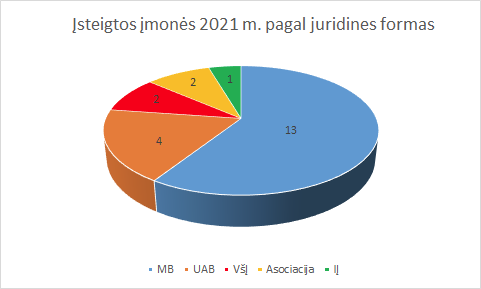 1 pav. 2021 metais įsteigtų įmonių juridinių formų išskaidymasAtaskaitiniu laikotarpiu pertvarkytos 5 įmonės: 2 įmonės pertvarkytos iš individualios įmonės į mažąją bendriją, 2 įmonės pertvarkytos iš mažosios bendrijos į uždarąją akcinę bendrovę ir 1 įmonė pertvarkyta iš uždarosios akcinės bendrovės į mažąją bendriją.  Įstatų ar nuostatų keitimas atliktas 9 įmonėms, įstatinio kapitalo didinimas atliktas 2 įmonėms, narių ir (ar) vadovo keitimo paslauga suteikta 7 įmonėms, 1 įmonei pakeistas įmonės buveinės registracijos adresas. 2.1.6. Ataskaitiniu laikotarpiu VšĮ „Panevėžio verslo konsultacinis centras“ aktyviai vykdė savo veiklą ir gretimuose regionuose, t. y. teikė paslaugas naujai įkurtuose verslo bendradarbystės centruose “Spiečius” Ukmergėje ir “Spiečius” Rokiškyje. Per 2021 m. laikotarpį, vykdant “Spiečių” veiklas, organizuotos atvirų durų dienos, siekiant pritraukti “Spiečiaus” narių ir supažindinti su “Spiečiaus” teikiamomis paslaugomis (12 vnt.), informaciniai verslui aktualūs renginiai (20 vnt.), “Spiečiaus” bendruomenės susitikimai (14 vnt.). Iš viso į “Spiečių” pritraukti 29 nariai (fiziniai asmenys, vykdantys individualią veiklą pagal individualios veiklos vykdymo pažymą arba juridiniai asmenys, veikiantys ne ilgiau kaip 5 m.), iš kurių Ukmergės “Spiečiuje - 16 narių, Rokiškio “Spiečiuje” - 13 narių. Per 2021 m. suteikta konsultacijų verslo pradžios ir verslo plėtros temomis -  Ukmergėje - 253 vnt., Rokiškyje - 182 vnt. Informaciniai renginiai pateikiami 3 lentelėje. 3 lentelė. VšĮ „Panevėžio verslo konsultacinis centras“ 2021 metais organizuoti informaciniai ir kiti renginiai2.2. Uždavinys. Remti naujų verslo subjektų įsitvirtinimą rinkoje, skatinti tarpusavio bendradarbiavimą.2.2.1. VšĮ „Panevėžio verslo konsultacinis centras“ 2021 metais už sėkmingą startą apdovanojo MB „Laimė kartu“ ir „Levandų vanagynė” įkūrėją Kotryną Laucytę.2.2.3. VšĮ „Panevėžio verslo konsultacinis centras“ internetiniame tinklalapyje www.pvkc.lt bei socialinio tinklo Facebook paskyroje nuolat viešina klientus bei dalinasi jų informacija. 2.3. Uždavinys. Bendradarbiauti su verslo, valdžios ir kitomis institucijomis.2.3.1. VšĮ ,,Panevėžio verslo konsultacinis centras“ suteikia galimybę mokiniams bei studentams atlikti mokomąją praktiką įstaigoje, tačiau dėl pandeminės situacijos studentai 2021 m. neišreiškė poreikio.2.3.2. VšĮ ,,Panevėžio verslo konsultacinis centras“ ataskaitiniu laikotarpiu dalyvavo Panevėžio prekybos, pramonės ir amatų rūmų veikloje ir organizuojamuose renginiuose - Panevėžio prekybos, pramonės ir amatų rūmų narių 30-ojoje metinėje asamblėjoje ir kituose nuotoliniuose renginiuose. Panevėžio prekybos, pramonės ir amatų rūmų atstovai buvo kviečiami pristatyti rūmų veiklą VšĮ ,,Panevėžio verslo konsultacinis centras“ organizuojamame renginyje Rokiškio verslininkams.2.3.3. Dėl pandeminės situacijos suaugusiųjų švietimo asociacijos organizuojami mokymai bei renginiai vyko nuotoliniu būdu. 2.3.4. VšĮ ,,Panevėžio verslo konsultacinis centras“ palaikė partnerystės ryšius su Panevėžio vietos veiklos grupe, VšĮ ,,Panevėžio mokslo ir technologijų parkas“, Panevėžio rajono vietos veiklos grupe, VšĮ “Panevėžio plėtros agentūra”, Panevėžio kolegija, VšĮ “Versli Lietuva” ir kitomis įstaigomis:2021 metais VšĮ ,,Panevėžio verslo konsultacinis centras“ organizavo konferenciją “Prielaidos sėkmingo verslo pradžiai” Panevėžio vietos veiklos grupės vykdomam projektui ,,Pagalba verslo pradžiai“. Įstaigos taip pat palaikė bendradarbiavimo ryšius kituose renginiuose bei projektuose. VšĮ ,,Panevėžio verslo konsultacinis centras“ prisijungė prie VšĮ ,,Panevėžio plėtros agentūra“ inicijuojamo „Industry 4 Panevėžys“ tinklo. Taip pat, šios agentūros atstovė buvo pakviesta parengti ir pristatyti pranešimą organizuojamoje konferencijoje. 2021 m. VšĮ ,,Panevėžio verslo konsultacinis centras“ kvietė VšĮ “Lietuvos inovacijų centras” atstovą parengti ir pristatyti pranešimus organizuojamose konferencijoje ir nuotoliniuose renginiuose, susitikimų metu aptarė aktualius klausimus.VšĮ ,,Panevėžio verslo konsultacinis centras“ laimėjo “Spiečių” Rokiškyje ir Ukmergėje veiklos organizavimo ir vykdymo konkursą ir kartu su projekto iniciatore VšĮ “Versli Lietuva” siekė bendrų tikslų vystant sėkmingą “Spiečių” tinklą bei užtikrinant kvalifikuotos informacijos teikimą esamiems ir būsimiems regionų verslininkams, organizuojant bendrus renginius bei teikiant konsultacijas.VšĮ ,,Panevėžio verslo konsultacinis centras“ naudojosi VšĮ “Panevėžio mokslo ir technologijų parkas” teikiamomis paslaugomis bei kvietė įstaigos atstovą pristatyti pranešimą organizuojamoje konferencijoje. Per ataskaitinį laikotarpį VšĮ ,,Panevėžio verslo konsultacinis centras“ atstovas dalyvavo Panevėžio kolegijos baigiamųjų darbų vertinimo komisijoje. VšĮ ,,Panevėžio verslo konsultacinis centras“ pasirašė projektinę bendradarbiavimo sutartį su nevyriausybine organizacija VšĮ “Visapusiško lavinimo centras”, dėl projekto “Verslo dirbtuvės” įgyvendinimo.VšĮ ,,Panevėžio verslo konsultacinis centras“ ir toliau palaikė ryšius su pagrindiniais tarptautinių projektų partneriais - Latvijos Duobelės suaugusiųjų švietimo ir verslo paramos centru bei VšĮ „Anykščių menų inkubatorius – menų studija“. Per 2021 m. partneriai dalyvavo 7 bendruose renginiuose.Per ataskaitinius metus vyko 4 darbiniai susitikimai su Panevėžio rajono vietos veiklos grupe.VšĮ ,,Panevėžio verslo konsultacinis centras“ tapo Užimtumo tarnybos socialiniu partneriu. Interneto svetainės soczemelapis.uzt.lt lankytojai, ieškantys pagalbos ir informacijos apie socialinius paslaugų teikėjus, gali rasti informaciją apie įstaigą: https://soczemelapis.uzt.lt/socialinis-partneris/panevezio-verslo-konsultacinis-centras.2021 m. VšĮ ,,Panevėžio verslo konsultacinis centras“ tęsė bendradarbiavimą su Rokiškio rajono savivaldybės Juozo Keliuočio viešąją biblioteka. Čia vyko renginys, skirtas Rokiškio “Spiečiaus” nariams. Renginio metu buvo pristatyta aktuali verslo literatūra.Veikla bendradarbystės centruose “Spiečius” Rokiškyje ir Ukmergėje paskatino bendradarbiavimą su Ukmergės rajono savivaldybe, Rokiškio rajono savivaldybė, Rokiškio verslininkų asociacija bei Vilniaus prekybos, pramonės ir amatų rūmų Ukmergės filialu. Per 2021 m. vyko bendri renginiai, susitikimai.3 TIKSLAS. Gerinti VšĮ ,,Panevėžio verslo konsultacinis centras“ įvaizdį ir didinti žinomumą Panevėžio regiono ir šalies mastu. Tikslui pasiekti buvo įgyvendinami šie uždaviniai:3.1. Uždavinys. Kasdienėje veikloje taikyti šiuolaikiškas elektroninės rinkodaros priemones.3.1.2. VšĮ ,,Panevėžio verslo konsultacinis centras“ internetiniame tinklalapyje www.pvkc.lt nuolat atnaujinama klientui ir visuomenės švietimui aktuali informacija. Taip pat įstaiga bent kartą į mėnesį naujienas talpina socialinio tinklo Facebook paskyroje “VšĮ “Panevėžio verslo konsultacinis centras”. Informacijos apie renginius pasiekiamumo didinimui, taikoma internetinė reklama, orientuota į tikslinę auditoriją.3.2. Uždavinys. Gerinti informacijos teikimo verslui prieinamumą.3.2.1. VšĮ ,,Panevėžio verslo konsultacinis centras“ ataskaitiniu laikotarpiu rinko ir sistemino verslui aktualią informaciją įvairiais formatais bei metodais:Projekto „Žalioji žemdirbystė abipus sienų“ (BAG) Nr. ENI-LLB-1-117 įgyvendinimo metu buvo kuriama ir plėtojama internetinė platforma www.greenagriculture.eu  vienijanti Latvijos, Lietuvos ir Baltarusijos ūkininkus. Platformoje nuolat įkeliami ir atnaujinami žaliosios žemdirbystės augintojų/ gamintojų profiliai su kontaktine informacija, aprašu bei nuotraukomis. Šioje platformoje galima rasti mokymų medžiagą, naujienas, video medžiagą žaliosios žemdirbystės tematika.2021 metais išleistas projekto „Amatas kaip vaistas nuo atskirties“ (Med-Craft) Nr. LLI-532 leidinys ir internetinė leidinio versija lietuvių bei anglų kalbomis „Motyvuotas kurti. Metodinis vadovas mentoriams kaip dirbti su atskirtį patiriančiomis bendruomenėmis“: https://pvkc.lt/wp-content/uploads/2021/10/LT-Motivated-to-create-booklet-PRINT-PAGES.pdf (internetinė leidinio versija).3.2.2. VšĮ ,,Panevėžio verslo konsultacinis centras“ prižiūri ir nuolat atnaujina internetinės sklaidos kanalus. 2021 metais internetiniame tinklalapyje www.pvkc.lt bei socialinio tinklo Facebook paskyroje patalpinta 40 įrašų, straipsnių. Informacija apie įstaigos veiklą taip pat buvo publikuojama žiniasklaidos kanaluose (žr. 4 lentelė). Internetinės svetainės saugumo užtikrinimui, 2021 m. buvo įdiegtas SSL saugumo sertifikatas.4 lentelė. 2021 metais žiniasklaidos kanaluose skelbiama informacija apie  VšĮ „Panevėžio verslo konsultacinis centras“ veiklą 3.2.3. VšĮ „Panevėžio verslo konsultacinis centras“ pritaikė „vieno langelio” principą verslo aptarnavimui. Administratorius atsakydavo į klientų klausimus, nukreipdavo skambučius, el. užklausas specialistams arba informuodavo klientą, kas galėtų atsakyti į iškilusius klausimus.3.2.4. 2021 metais VšĮ „Panevėžio verslo konsultacinis centras“ dalį informacijos verslui bei kitiems klientams teikė nuotoliniu būdu: internetinių užklausų atsakymas, konsultavimas telefonu.3.2.5. Įstaigos darbuotojai nuolat kelia kvalifikaciją ir siekia gerinti darbo kokybę. Tai atsispindi 5 lentelėje. 5 lentelė. VšĮ „Panevėžio verslo konsultacinis centras“ personalo kvalifikacijos kėlimas 2021 metais3.3. Uždavinys. Gerinti VšĮ „Panevėžio verslo konsultacinis centras“ įvaizdį modernizuojant materialinę bazę.3.3.2. 2021 metais VšĮ „Panevėžio verslo konsultacinis centras“ neįvykdė planuotų mokymų klasės atnaujinimo darbų bei neįsigijo lazerio, nes dėl politinės situacijos buvo sustabdytas Europos kaimynystės priemonės projektų finansavimas ir neprasidėjo projektas, iš kurio lėšų buvo suplanuoti patalpų atnaujinimo darbai bei įrangos įsigijimas. PAJAMOS, EUR112410Pajamos už suteiktas paslaugas71 494Finansavimo pajamos36 076Žalos atlyginimo pajamos4840 SĄNAUDOS, EUR1130101. Suteiktų paslaugų savikaina81012. Veiklos sąnaudos104 9092.1. Darbo užmokesčio43 4922.2. Bendrosios administracinės 74582.3. Patalpų eksploatavimo35402.4. Kitos veiklos10 4722.4.1. Projekto Nr. ENI-LLB-1-11765782.4.2. Projekto Nr. LLI-40423642.4.3. Projekto Nr. LLI-53227 978Neleidžiami atskaitymai3027Finansavimo šaltiniaiFinansavimo šaltiniaiGautos lėšos, EurFinansavimo šaltiniaiFinansavimo šaltiniai2021 metai1.Pardavimo pajamos714941.1SVV klientai6 4591.2Panevėžio miesto savivaldybės administracija20001.3Panevėžio rajono savivaldybės administracija14981.4VŠĮ Versli Lietuva49 5871.5Kiti klientai11 9502.Finansavimo pajamos36 0762.1ES finansavimo pajamos36 0763.Kitos veiklos pajamos4840Viso pajamos ir finansavimas:Viso pajamos ir finansavimas:112 4103 priedasVIEŠOSIOS ĮSTAIGOS „PANEVĖŽIO VERSLO KONSULTACINIS CENTRAS“ BALANSO SĄSKAITŲ DETALIZAVIMAS 2021 GRUODŽIO 31 D.PIRKĖJŲ SKOLOSĮrašo eilės Nr.Įmonės pavadinimasSkolos suma (Eur)Skolos suma (Eur)Įrašo eilės Nr.Įmonės pavadinimas2021 metaiAtsiskaitymas1.AB „Telia Lietuva”22,382022-01-112.UAB „Tele2“44,502022-01-113.AB „Panevėžio butų ūkis“131,652022-01-114.AB „Panevėžio energija“249,762022-01-115.AB „Panevėžio Specialus autotransportas“9,562022-01-116.UAB „Aukštaitijos vandenys“4,372022-01-117.UAB „Ignitis“28,662022-01-118.UAB „Energijos skirstymo operatorius”34,152022-01-119.UAB „G4S Lietuva“54,452022-01-1110.Lina Burneikė323,002022-01-07Iš viso:Iš viso:902,48DataSeminaro, informacinio renginio pavadinimasVieta kurioje organizuojamas seminarasDalyvių skaičius2021-04-212021-04-22“Parama verslo pradžiai ir plėtrai, aktualios finansavimo priemonės“ VšĮ „Panevėžio verslo konsultacinis centras“ (nuotolinis renginys)65 2021-04-282021-04-29“Verslo formų skirtumai, privalumai ir trūkumai bei mokami mokesčiai”VšĮ „Panevėžio verslo konsultacinis centras“ (nuotolinis renginys)48 2021-05-122021-05-14“Individuali veikla pagal pažymą: apmokestinimo tvarka ir mokesčiai“ VšĮ „Panevėžio verslo konsultacinis centras“ (nuotolinis renginys)64 2021-05-182021-05-19“Darbuotojų įdarbinimas: ką apie darbų saugą ir sveikatą turi žinoti verslininkai”VšĮ „Panevėžio verslo konsultacinis centras“ (nuotolinis renginys)382021-11-242021-11-25„Gaisrinės saugos reikalavimai smulkaus ir vidutinio verslo įmonėms“ VšĮ „Panevėžio verslo konsultacinis centras“ (nuotolinis renginys)29 Eil. Nr.Projekto pavadinimasFinansavimo šaltinisĮgyvendini-modataDarb.Sk.Rezultatai1.„Žalioji žemdirbystė abipus sienų“ (BAG) Nr. ENI-LLB-1-117Europos kaimynystės priemonės fondas2019-02-01- 2021-01-314Projekto komanda bei suinteresuotų institucijų atstovai dalyvavo projekto iniciatyvinės grupės susitikime, kuriame buvo pristatyti projekto rezultatai, perspektyvos bei tendencijos žaliosios žemdirbystės sektoriuose, vyko diskusijos.Projekto komanda, projekto veiklų dalyviai bei kiti suinteresuoti asmenys dalyvavo projekto baigiamojoje konferencijoje, kurios metu buvo pristatyti pagrindiniai projekto pasiekimai bei iššūkiai. Projekto dalyviai pristatė savo patirtį, dalyvaujant projekto veiklose. Pristatyti pranešimai temomis “Maisto pakuočių naujoves Europoje”, “Alternatyvius ūkio produkcijos realizavimo kanalai”, “Patirtis vystant organinės produkcijos liniją Lietuvoje”.Projekto metu sukurtoje Latvijos, Lietuvos, Baltarusijos augintojus bei gamintojus vienijančioje IT platformoje www.greenagriculture.eu galima rasti informacijos apie Panevėžio apskrities augintojus bei gamintojus, mokymų medžiagą apie verslumą, žaliosios žemdirbystės rūšis, sertifikavimą bei produktų ir paslaugų pardavimą, mokomuosius filmus iš projekto kūrybinių dirbtuvių apie produktų pakuočių, logotipų bei etikečių kūrimą.2.„Amatas kaip vaistas nuo atskirties” (Med-Craft) Nr. LLI-532Europos regioninės plėtros fondas2020-06-01- 2022-05-313Projekto komanda, kartu su suinteresuotų institucijų atstovais dalyvavo projekto iniciatyvinės grupės susitikime, kurio metu buvo aptarti per pirmuosius projekto įgyvendinimo metus pasiekti rezultatai bei tolimesnė projekto eiga.Projekto komanda, kartu su projekto ekspertais baigė rengti metodologinį vadovą mentoriams, kaip dirbti su atskirtį patiriančiomis bendruomenėmis. Leidinys “Motyvuotas kurti” (eng. “Motivated to Create”) išleistas 100 egzempliorių lietuvių ir 100 egzempliorių latvių kalbomis. Elektroninė leidinio versija laisvai prieinama kiekvieno partnerio internetinėse svetainėse.Projekto metu sukurtos metodologijos pagrindu vyko 2 trijų dienų nuotolinių mokymo ciklai projekto mentoriams - amatininkams iš Lietuvos ir Latvijos. Mentoriai buvo mokomi kaip pažinti, įtraukti bei motyvuoti atskirtį patiriančių bendruomenių narius imtis amato ir taip sumažinti skurdą bei atskirtį. VšĮ „Panevėžio verslo konsultacinis centras“ suorganizavo 3 trijų dienų mokymų ciklus atskirtį patiriančioms Panevėžio rajono bendruomenėms. Mokymų metu tikslinės grupės atstovai gavo psichologinių, motyvacinių, verslumo žinių, galėjo išbandyti keramikos, siuvimo, mezgimo ir kitas amatininkystės technologijas. Du projekto mentoriai bei 3 tikslinės grupės atstovai turėjo galimybę nuvyktį į partnerio VšĮ „Anykščių menų inkubatorius – menų studija“ organizuojamas projekto kūrybines dirbtuves ir pagilinti žinias amatų srityje.3. „Verslo dirbtuvės“ Nr. 08.6.1-ESFA-T-927-03-0008 Europos socialinis fondas2021-08-20-2022-08-201Parengta projekto teorinių verslumo mokymų programa “Verslo dirbtuvės”, skirta niekur nedirbantiems, nesimokantiems, neregistruotiems UŽT Panevėžio miesto gyventojams. Vyko tikslinės grupės informavimas bei kvietimas į planuojamas projekto veiklas. Teoriniai mokymai suplanuoti 2022 metų pradžioje.DataRenginio pavadinimasVieta kurioje organizuojamas renginysDalyvių skaičius2021-04-212021-04-22“Parama verslo pradžiai ir plėtrai, aktualios finansavimo priemonės“ VšĮ „Panevėžio verslo konsultacinis centras“ (nuotolinis renginys)65 (18/47)2021-04-282021-04-29“Verslo formų skirtumai, privalumai ir trūkumai bei mokami mokesčiai”VšĮ „Panevėžio verslo konsultacinis centras“ (nuotolinis renginys)48 (27/21)2021-05-122021-05-14“Individuali veikla pagal pažymą: apmokestinimo tvarka ir mokesčiai“ VšĮ „Panevėžio verslo konsultacinis centras“ (nuotolinis renginys)64 (20/44)2021-05-182021-05-19“Darbuotojų įdarbinimas: ką apie darbų saugą ir sveikatą turi žinoti verslininkai”VšĮ „Panevėžio verslo konsultacinis centras“ (nuotolinis renginys)38 (19/19)2021-07-202021-07-21“Konfliktų valdymo strategijos“VšĮ „Panevėžio verslo konsultacinis centras“ (nuotolinis renginys)45 (22/23)2021-07-28Ukmergės “Spiečiaus” bendruomenės narių susitikimas su Vilniaus PPAR Ukmergės filialo vadovu Regimantu Baravyku ir Ukmergės r. sav. strateginio planavimo ir investicijų plėtros skyriaus pavaduotoja Rima Boškevičiene.Bendradarbystės centras “Spiečius” Ukmergėje102021-07-30Rokiškio “Spiečiaus” bendruomenės narių susitikimas su Rokiškio r. sav. meru Ramūnu Godeliausku pas “spietietę” Kotryną Laucytę.Levandų Vanagynė, Vanagynės k. 3, Rokiškis142021-08-102021-08-12Informacinis renginys jaunimui: “Savarankiško užimtumo rėmimas” Bendradarbystės centras “Spiečius” Ukmergėje, Bendradarbystės centras “Spiečius” Rokiškyje14 (6/8)2021-08-242021-08-26„Kūrybiškumas versle arba kaip uždirbti iš inovacijų?“ VšĮ „Panevėžio verslo konsultacinis centras“ (nuotolinis renginys)32 (14/18)2021-08-30Ukmergės “Spiečiaus” bendruomenės narių susitikimas. “Spietiečio” Tomo Baginsko veiklos pristatymas.Bendradarbystės centras “Spiečius” Ukmergėje122021-09-142021-09-16Informacinis nuotolinis renginys moterims: “Kaip hobi paversti verslu?“ VšĮ „Panevėžio verslo konsultacinis centras“ (nuotolinis renginys)46 (25/21)2021-09-29Rokiškio “Spiečiaus” bendruomenės narių susitikimas su Panevėžio PPAR vadovu Visvaldu Matkevičiumi ir Rokiškio verslo klubo koordinatore Ramune Cegelskaite-SpaičieneVšĮ „Panevėžio verslo konsultacinis centras“ (nuotolinis renginys)102021-10-13Rokiškio “Spiečiaus” bendruomenės narių susitikimas su Rokiškio r. sav. meru Ramūnu GodeliauskuRadijo bangomis valdomų automobilių trasa, Rokiškis102021-10-28Ukmergės “Spiečiaus” bendruomenės narių susitikimas pas “spietietę” Audrą GenienęFotografijos studija “Fotopop”, Ukmergė82021-11-092021-11-11„Verslo pradžia ir plėtra Ukmergėje, planuojami kvietimai, projektai ir iniciatyvos. Ukmergės rajono VVG veiklos ir kvietimų paramai verslo pradžiai gauti pristatymas“ VšĮ „Panevėžio verslo konsultacinis centras“ (nuotolinis renginys)35 (15/20)2021-11-242021-11-25„Gaisrinės saugos reikalavimai smulkaus ir vidutinio verslo įmonėms“ VšĮ „Panevėžio verslo konsultacinis centras“ (nuotolinis renginys)29 (16/13)Eil. Nr.DataInterneto, žiniasklaidos priemonė, kurioje pateikiama informacijaStraipsnio pavadinimas1.2021-01-27Publikacija internetiniame  portale „Aukštaitijos internetinė naujienų agentūra (AINA)“: https://aina.lt/uzvertos-valstybiu-sienos-nesutrukde-sekmingai-igyvendinti-tarptautinio-projekto/“Užvertos valstybių sienos nesutrukdė sėkmingai įgyvendinti tarptautinio projekto!”2.2021-01-29Laikraštis „Tėvynė“, 2021-01-29 Nr. 4 (7293)“Užvertos valstybių sienos nesutrukdė sėkmingai įgyvendinti tarptautinio projekto!”3.2021-03-24VšĮ ,,Panevėžio verslo konsultacinis centras“vadovo interviu lrytas.lt - straipsniui: https://www.lrytas.lt/verslas/rinkos-pulsas/2021/03/24/news/emigrantai-nesikuklina-jei-tiek-mokesite-grisime-dirbti-i-lietuva-18728695“Emigrantai nesikuklina: jei tiek mokėsite – grįšime dirbti į Lietuvą”DataKursai, seminarai, konferencijosDarbuotojų skaičiusOrganizatoriai2021-01-21„Žiedinės ekonomikos galimybės verslui“2Panevėžio prekybos, pramonės ir amatų rūmai2021-01-22„Mokestinės pagalbos priemonės verslui“1Panevėžio prekybos, pramonės ir amatų rūmai2021-02-03Vebinaras „2014-2020 Interreg V-A Latvijos ir Lietuvos bendradarbiavimo per sieną programos projektų įgyvendinimas“22014-2020 Interreg V-A Latvijos ir Lietuvos bendradarbiavimo per sieną programos Jungtinis techninis sekretoriatas2021-03-012021-03-312021-04-072021-04-142021-04-212021-04-282021-05-052021-05-122021-05-192021-05-25„Skaitmeninės rinkodaros kursas pardavimo, rinkodaros ir viešųjų ryšių specialistams“ („WordPress pagrindai“, „Reklamos internete pagrindai“, „GoogleAds pagrindai“, „E-komercijos pagrindai“, „Skaitmeninių rinkodaros projektų valdymas”, „Bendrųjų kompetencijų ugdymas”. Iš viso - 80 val.).3UAB Programuok (Code Academy) kartu su UAB Civitta, projekto pareiškėjas Lietuvos Verslo Konfederacija2021-03-16„Europos Sąjungos struktūrinių fondų investicijos Panevėžio bei Utenos regionuose”1LVPA2021-03-24Internetinis seminaras apie verslui skirtas finansavimo priemones - ką reikia žinoti, norint kreiptis dėl darbuotojų COVID-19 tyrimų kompensavimo, pagalbos savarankiškai dirbantiems bei kaip išvengti klaidų pildant paraiškas dėl subsidijų1VšĮ „Versli Lietuva”2021-03-31Komunikacijos vebinaras - apie produktyvią įgyvendinamų projektų komunikaciją12014-2020 Interreg V-A Latvijos ir Lietuvos bendradarbiavimo per sieną programos Jungtinis techninis sekretoriatas2021-04-01„DSS žinių tikrinimas VDI, naudojant kompiuterizuotą žinių tikrinimo sistemą per planšetinius įrenginius”1VDI2021-04-21„Viešųjų pirkimų naujovės ir ypatumai 2021 m.”1Seminaro organizatorius ir lektorius Marius Dičkus2021-04-28„Viešųjų pirkimų seminaras internetu”12014-2020 Interreg V-A Latvijos ir Lietuvos bendradarbiavimo per sieną programos Jungtinis techninis sekretoriatas2021-05-112021-05-132021-05-182021-05-202021-05-242021-05-26„Darbuotojų saugos ir sveikatos specialisto, dirbančio visų ekonominės veiklos rūšių įmonėse” mokymai1VšĮ „Panevėžio verslo konsultacinis centras”2021-05-19„Darbuotojų įdarbinimas: ką apie darbų saugą ir sveikatą turi žinoti verslininkai”3VšĮ „Panevėžio verslo konsultacinis centras”2021-06-02„Nepatikimi klientai: kaip juos atpažinti ir elgtis susidūrus?1VšĮ “Versli Lietuva”2021-06-082021-06-092021-06-10Mentorių mokymai, kaip dirbti su socialinę atskirtį patiriančiomis bendruomenėmis22014-2020 Interreg V-A Latvijos ir Lietuvos bendradarbiavimo per sieną projektas2021-07-152021-07-202021-07-21Mentorių mokymai, kaip dirbti su socialinę atskirtį patiriančiomis bendruomenėmis12014-2020 Interreg V-A Latvijos ir Lietuvos bendradarbiavimo per sieną projektas2021-08-23„Įmonių, įstaigų ir organizacijų vadovų ir atsakingų asmenų priešgaisrinės saugos mokymai”3VšĮ „Panevėžio verslo konsultacinis centras”2021-08-25Konferencija „Prielaidos sėkmingo verslo pradžiai”4Panevėžio vietos veiklos grupė, VšĮ „Panevėžio verslo konsultacinis centras”2021-08-26„Kūrybiškumas versle arba kaip uždirbti iš inovacijų?“2VšĮ „Panevėžio verslo konsultacinis centras”2021-08-30Mokymai “Asmens duomenų apsaugos įstatymas”3VšĮ “5 projektai”2021-09-022021-09-07Mokymai “Marketingo pradmenys”1VšĮ “5 projektai”2021-09-092021-09-142021-09-16Mokymai “Skaitmeninė rinkodara”1VšĮ “5 projektai”2021-09-09„Spiečiamės 21“ - spiečiaus narių susitikimas Birštone1VšĮ Versli Lietuva 2021-09-29Verslo konferencija „Drauge galime daug. Žaliųjų technologijų ir inovacijų plėtra - ne alternatyva, bet būtinybė”1Ukmergės r. sav., PPAR Ukmergės filialas ir žurnalas IQ2021-09-30IQ forumas „Panevėžys 2021: Pramonės 4.0. Žiedinė ekonomika ir tvari plėtra“1Panevėžio prekybos, pramonės ir amatų rūmai2021-11-24„Gaisrinės saugos reikalavimai smulkaus ir vidutinio verslo įmonėms“3VšĮ „Panevėžio verslo konsultacinis centras”2021-11-25„Mentorystės diena 2021“- apie mentorystės iššūkius ir galimybes1VšĮ Versli Lietuva 2021-12-082021-12-092021-12-102021-12-132021-12-142021-12-152021-12-162021-12-17„Darbuotojų saugos ir sveikatos specialisto, dirbančio visų ekonominės veiklos rūšių įmonėse” kvalifikacijos kėlimo mokymai1VšĮ „Panevėžio verslo konsultacinis centras”